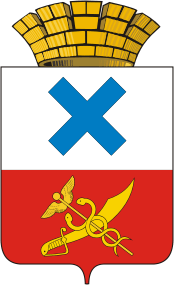 ПОСТАНОВЛЕНИЕ администрации Муниципального образованиягород Ирбитот  10  июля  2020 года  №  1068- ПАг. Ирбит
Об открытии автобусного маршрута № 3 «ЦГБ-ГИБДД-Озеро-п.Гагарина»
             В целях обеспечения потребности населения в пассажирских перевозках по территории Муниципального образования город Ирбит, в соответствии с Федеральным законом от 13 июля 2015 года № 220-ФЗ «Об организации регулярных перевозок пассажиров и багажа автомобильным транспортом и городским наземным электрическим транспортом в Российской Федерации и о внесении изменений в отдельные законодательные акты Российской Федерации», в соответствии с Федеральным законом от 8 ноября 2007 года      № 257 «Об автомобильных дорогах и о дорожной деятельности в Российской Федерации и о внесении изменений в отдельные законодательные акты Российской Федерации» и Федеральным законом от 6 октября 2003 года            № 131-ФЗ «Об общих принципах организации местного самоуправления в Российской Федерации», на основании постановления администрации Муниципального образования город Ирбит от 10 июля 2020 года  № 1067-ПА «Об утверждении Реестра муниципальных регулярных перевозок, осуществляемых на территории Муниципального образования город Ирбит», руководствуясь статьей 27 Устава Муниципального образования город Ирбит, администрация Муниципального образования город ИрбитПОСТАНОВЛЯЕТ:           1. Директору муниципального унитарного предприятия Муниципального образования город Ирбит «Ирбит-Авто-Транс» О.В. Фоминых:           1.1. с 13 июля 2020 года открыть движение по автобусному маршруту    № 3 «ЦГБ-ГИБДД-Озеро-п. Гагарина» по следующему маршруту:           - ул. Комсомольская – ул. Логинова – ул. Щорса – ул. Советская –         ул. Кирова (остановка Озеро)– ул. Кирова – ул. Орджоникидзе - ул. Семилетки и в обратном направлении.           1.2. установить стоимость проезда в автобусах по данному маршруту в размере  20 рублей;           1.3. осуществлять перевозку пассажиров, имеющих право на льготы и пенсионеров, на основании приобретенных льготных проездных билетов;   1.4. месячные проездные билеты на проезд по городским автобусным маршрутам, по данному маршруту считать действительными.   2. Начальнику отдела организационной работы и документообеспечения администрации Муниципального образования город Ирбит И.В. Панкрашкиной разместить настоящее постановление на официальном Интернет-портале администрации Муниципального образования город Ирбит и опубликовать настоящее постановление в общественно-политической газете «Восход».   3. Контроль за  исполнением настоящего постановления возложить на первого заместителя главы администрации Муниципального образования город Ирбит  С.С. Лобанова.Глава Муниципальногообразования город Ирбит                                                	                 Н.В. Юдин